A Design for Living 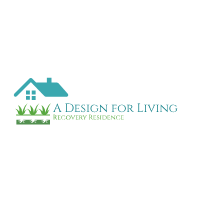 Recovery ResidenceScholarship Request Please describe the precipitating event/events that have triggered you to make this request.  We encourage you to include detail on the emotional, physical or mental impact your substance abuse has had on you or your family and why continued aftercare is important to you.  ________________________________________________________________________________________________________________________________________________________________________________________________________________________________________________________________________________________________________________________________________________________________________________________________________________________________________________________________________________________________________________________________________________________________________________________________________________________________________________________________________________________________________________________________________________Over the course of our experience the difference between thankfulness and gratitude has been proven to be action.  What do you intend to do with this gift if given this opportunity? ________________________________________________________________________________________________________________________________________________________________________________________________________________________________________________________________________________________________________________________________________________________________________Long-term sobriety depends largely on the willingness of the individual to make a daily commitment to recovery. Please describe the lengths to which you are willing to take suggestions and commit to a program of action.________________________________________________________________________________________________________________________________________________________________________________________________________________________________________________________________________________________________________________________________________________________________________  _______________________________		Date: ________________________Resident Signature_______________________________		Date: ________________________Staff Signature_______________________________		Date: ________________________Director SignatureA Design for Living Recovery ResidenceScholarship Agreement *Please initial each line below after you have read and acknowledged each guideline._____  I fully understand that the agreed upon amount stated below is an all-inclusive rate for services 			provided to me by A Design for Living.______ I fully understand that all medical, pharmacy and clinical services are not provided by A 				Design for Living.  If these are services that I am in need of, they would be provided by an 			outside entity and would not fall under the consideration of this Scholarship opportunity.______ I also understand that this agreement is between myself and A Design for Living.  This should 			not be discussed with any other Design for Living resident.______ I further agree to abide by all the rules and regulations and work diligently on my recovery 			process.______ I understand that I will be evaluated every seven (7) days to assure that I am making progress 			and working within the guidelines set forth; this evaluation will determine the continuance of 			scholarship at A Design for Living Recovery Residence.______ I also understand that should I require any additional services outside of those provided to me by 		A Design for Living (i.e. dental, radiological, optical, etc.), I alone will be held responsible 			for those additional services.Amount: ______________________		Terms: _____________________________________________________		Date: ________________________Resident Signature_______________________________		Date: ________________________Staff Signature_______________________________		Date: ________________________Director Signature